Тема моей исследовательской работы   «Положительная роль современных мобильных приложений в системе обучения и развития школьников»Количество используемых смартфонов на планете Земля понемногу подбирается к двум миллиардам. На каждом из этих смартфонов установлены мобильные приложения - от часов и погоды до интересных игр и калькуляторов. Нужен ли школьнику телефон в школе? Неужели он им пользуется не только для игр? Актуальность данного исследования в том, что, учащийся, пользуясь мобильным телефоном ежедневно, даже не подозревает, сколько интересных дополнительных возможностей есть у телефона, которые могут превратить его из простого средства общения в максимально полезный для жизни инструмент.Цель исследования.  Использование мобильного интернета  в повседневной жизни учащегося.Объект исследования.  Мобильные приложения.   Гипотеза.  Владение информацией о разных категориях и видах мобильных приложений,  их практическое использование  может сделать телефон незаменимым помощником в повседневной жизни, помогая оптимально решать множество задач.Для достижения указанной выше цели и проверки гипотезы необходимо решить следующие задачи:Изучить литературу и интернет-ресурсы.Исследовать виды и категории мобильных приложений.   Провести опрос по данной теме. Сделать выборку Топ полезных мобильных приложений для учащихся школы, для  родителей.Методы исследования. Анализ литературы и ресурсов интернета, опрос,  сбор информацииМобильные приложения бывают нескольких видов:1.Нативные приложенияЭто  прикладные программы,  которые были разработаны для использования на Android, Windows Phone и iOS  , работают корректно и быстро. Это самый распространенный тип приложений. 2. Веб-приложения и мобильная версия сайтаЭто обычный сайт, но разработанный для просмотра через телефон или планшет.3. Гибридные приложения   это соединенные воедино нативные и веб-приложения.  Я выявила следующие категории мобильных приложений: 1)Контентные приложения(прослушивание музыки, просмотр различных фильмов, и т.д). 2)Бизнес-приложения3)Мобильные игры 4) Социальные сети. 5) Приложения события6) Приложения службы7) Интернет-магазины8) Системны приложения  и  дрМногие считают, что нужно запретить мобильные телефоны в школе. Я решила посмотреть на это со всех сторон. Почему нельзя телефон в школу, если там есть те приложения, которые просто необходимы учащемуся. Как, например, вспомнить таблицу Менделеева или правописание слов? Как найти перевод слова, если его в словарях школьной библиотеки нет? Мне кажется, в наше время диджитал - технологий, когда миром управляют гаджеты и мы от них зависим, телефон это та мелочь, которая дополняет нас и является нашей частью. Современные гаджеты, девайсы и учебаСегодня никто не удивится, если увидит школьника со смартфоном или планшетом в руке. Педагоги применяют на уроках цифровые технологии и учат этому своих воспитанников.  Современные  гаджеты помогают школьникам в учебе и меняют консервативные подходы к образованию Сейчас уроки переходят на форматы эффективного обучения с помощью гаджетов. Я составила их классификацию:BYOD (Bring Your Own Device — «Принеси собственное устройство»).Ученикам предлагают использовать на занятиях свой гаджет для поиска информации, просмотра видеоматериалов. Формат «перевернутого класса» (flipped classroom). Изучение материала и выполнение заданий происходит в противоположной стандартному уроку последовательности. Дома ученик через интернет просматривает теоретическую часть, предложенную преподавателем. На уроке же делаются практические задания.E-learning: электронное обучение. Это уже не отдельные технологии, а создание целостной среды, которая включает учебу с помощью мобильных устройств (mobile learning, или m-learning) и обучение на основе интернет-технологий Практическая часть исследования мобильных приложений1. Результаты тестированияНесмотря на все плюсы и минусы мобильного телефона, я считаю, что сейчас он просто необходим нам школьникам. Ведь у него такой большой функционал, так много приложений, которые пригодятся в учебе, а родителям – контроль. Подтвердить свою гипотезу я решила с помощью анкетирования своих одноклассников и друзей из других школ.( Использовала приложение Ватсап)  Были заданы такие вопросы:Сколько времени в день вы проводите с телефоном в руках? Вы представляете себя без мобильного телефона?Вы сильно расстроитесь, если потеряете мобильный?Какие приложения на телефоне вы используете?Считаете ли вы, что используете функции вашего телефона с максимальной пользой в повседневной жизни?Какие приложения вы считаете необходимыми для вас?Какие приложения вы удалили сразу, как купили телефон и почему?Пользуешься ли ты телефоном на уроках?Почему ты пользуешься телефоном на уроках? Результаты опроса дали объективное представление как и для чего в современном обществе используется мобильный телефон. Выяснилось, что большее количество учащихся телефон не выпускают из рук по 6 часов в день, некоторые и того больше, более 9ч. А потеря любимого гаджета вызовет сильное расстройствоСамыми используемыми приложениями среди подростков являются: Telegram, Вконтакте, Instagram, YouTube, WhatsApp, Twitter, Viber, BOOM,Google, Yazio, Weebly, Qiwi, Dnevnik.ru.Приложения Карты, многие игры, информеры погоды, Google Play Музыку ребята сразу удалили при покупке телефона.Я выбрала самые интересные и полезные приложения, которые помогут в учебе и сделают процесс получения знаний интереснымБольше 170000 приложений созданы специально для образования. Давайте рассмотрим шорт-лист приложений, которые могут помочь в учебе.1) Мобильное приложение Дневник.ру для учащихся и родителей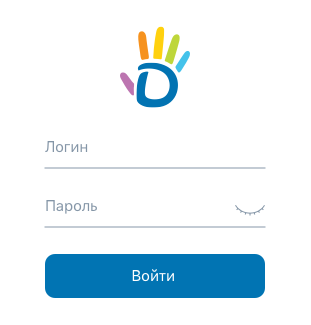 просмотра оценок и дат, за которые они выставлены; просмотра выданных домашних заданий; просмотра расписания уроков; просмотра школьных 2)Lingvo словари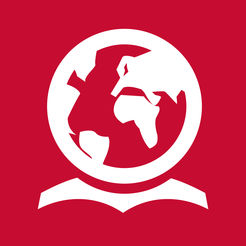 Зачем таскать с собой толстенные книги, когда всю нужную информацию можно вместить в одно-единственное приложение? Оно очень качественно сделано, и в нем присутствуют многочисленные варианты перевода. 3)LinguaLeo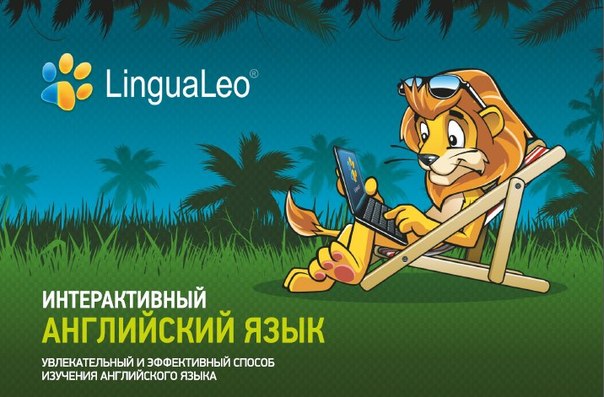  LingvaLeo – замечательное приложение для тех, кто изучает иностранные языки. Все обучение выглядит как увлекательная игра – с бонусами, призами, уровнями, квестами. 4)Отличник по русскому Знаете ли вы, как пишется правильно: горошИнка или горошЕнка? А куда падает ударение в слове апостроф? При помощи данного приложения школьник сможет изучать грамматику, ударения, произношение и потренироваться в написании слов, в которых чаще всего допускаются ошибки. 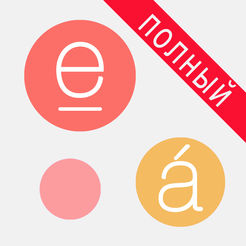 5)Краткие содержания книгНезаменимое приложение, когда надо за ночь выяснить, о чем же все-таки "Война и мир": более 2000 изложений классической мировой литературы, в том числе и по школьной программе. 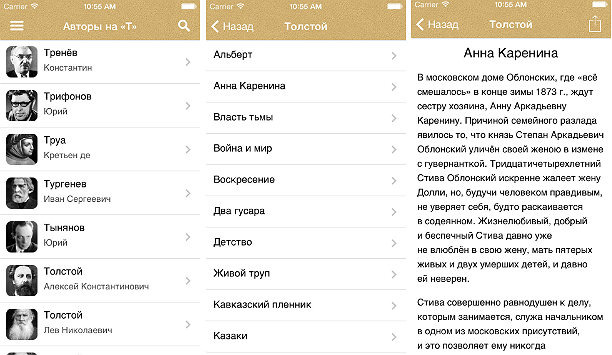 6)Читай! Отличная библиотека книг, в которой любой школьник или студент найдет классику отечественной или зарубежной литературы. В приложении находится более 7 000 бесплатных книг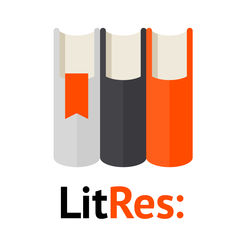 7) ОрфографияПолезное приложение для всех, кто хочет грамотно писать на русском языке. Оно сделано в игровой форме, но если вы допустите ошибку, вас тут же ознакомят с правилами, которые вам нужно будет запомнить раз и навсегда.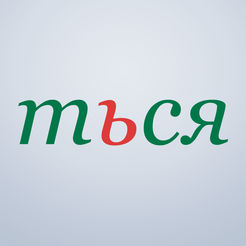 8) Химия X10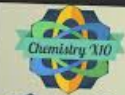 Химия X10 — это универсальный помощник по химии — решает задачи, содержит шпаргалки, расстанавливает коэффициенты в уравнениях. Здесь есть встроенный калькулятор молярных масс. 9) Pocket– это идеальный помощник для быстрого сохранения, открывания и рекомендации интересных материалов. Можно сохранить полезные ссылки, а изучать их может позже, когда есть желание и время. Не надо ничего заново искать. Прекрасный способ абсолютно бесплатно получить знания ведущих мировых педагогов и ученых. Уроки больше не ограничены стенами класса. 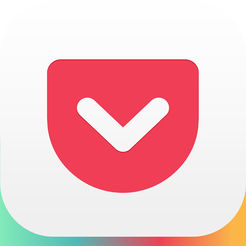 10) PhotoMath крутое приложение, которое решает уравнения по фотографии. По сути это самый умный в мире калькулятор, использующий камеру смартфона. Приложение входит в рейтинг «Top in Education» более в 100 странах. Просто наведите камеру на математическую задачу, и PhotoMath магическим образом сразу же выдаст ответ и подробное пошаговое решение. 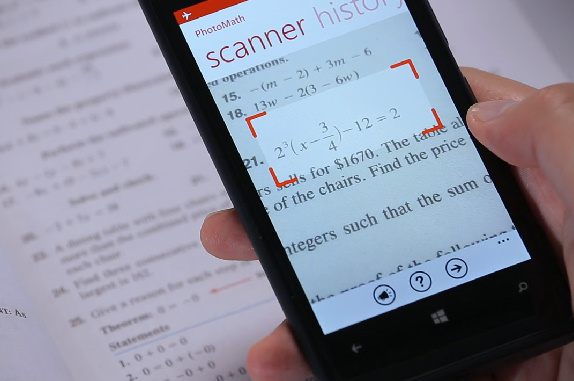 11) Егэ Математика 2018- полный разбор теории базового и профильного уровня / все необходимые модули по математике / математика теория базовый уровень / математика теория профильный уровень
- подробный разбор каждого задания 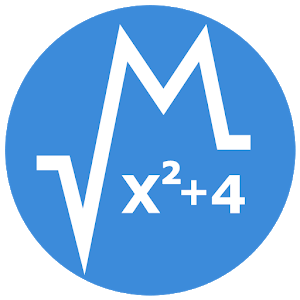 - практические задания / примеры заданий ЕГЭ с ответами12) Решу егэ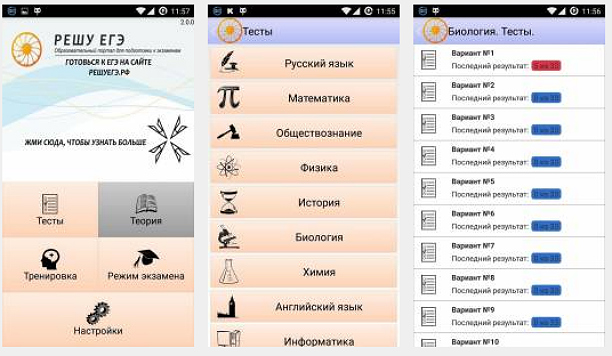 Приложение помогает отлично подготовиться к одноименному экзамену: доступны 15 тренировочных вариантов по каждому школьному предмету, задания регулярно обновляются. 13) Myscript calculatorЭтот калькулятор пошел еще дальше - он выполняет операции, заданные 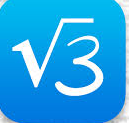 вручную - то есть, буквально, написанные пальцем или стилусом на экране. 14) Кругозор: История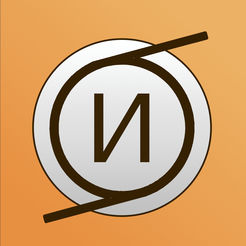 Полезное приложение для тех, кто хочет выявить свои пробелы в знаниях по истории. оно сделано в игровой форме. .15)Книги бесплатноХит 2017г. Доступно 7000 аудиокниг школьного курса в том числе.16)Незнайка. Тесты ЕГЭ и ОГЭ 2018. Тесты по всем предметам с ответами и подробными решениями. 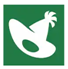 17)Универсальные помощники - Фоксфорд УчебникЭто интерактивный справочник по школьной программе за 4–11 классы. Более 3 000 теоретических материалов, разложенных по трем уровням сложности 18)Облако знаний подборка интерактивных "рабочих тетрадей" по школьным предметам с 5 по 9 класс. Пособия устроены как тренажер: можно изучать новую тему, а потом повторять ее, пока не усвоится прочно. Есть обычные задания и "контрольные работы". 19) KidControl – GPS трекер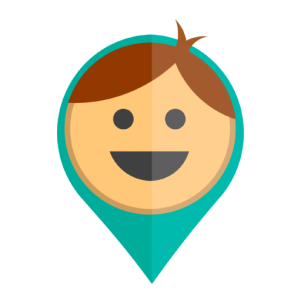  KidControl — это бесплатное приложение GPS трекер для телефона, которое позволяет отслеживать местоположения ребенка с помощью его мобильного телефона. Даже есть специальная кнопка SOS.Все описанные приложения легко скачиваются и работают на планшетах iPad, компьютерах Mac и смартфонах iPhone. ЗаключениеВ ходе работы были изучены литература, интернет-ресурсы по истории мобильного интернета, мобильным приложениям, проанализированы основные виды и категории  приложений, рейтинги мобильных приложений ведущих мировых компаний. Работа над темой позволила раскрыть многообразие предлагаемых мобильных приложений по различным направлениям.В ходе выполнения практической части был проведен опрос, в котором приняли участие учащиеся разных школ. Итоги опроса показали интерес участников к теме использования мобильного телефона и их зависимость от установленных приложений.Гипотеза о том, что практическое использование полезных и качественных приложений на  телефоне может сделать его незаменимым помощником в повседневной жизни  подтвердилась. Таким образом, мобильный телефон уже превращается из простого средства общения в очень важный, необходимый и максимально полезный для жизни инструмент, позволяющий экономить время и решать множество задач одним нажатием клавиши на сенсорном экране в выбранном полезном мобильном приложении.Список литературыhttps://geektimes.ru/company/yotadevices/blog/240980/http://quantron-systems.com https://studwood.ru/850575/marketing/klassifikatsii_mobilnyh_prilozheniyhttp://likt590.blogspot.ru/2011/01/blog-post.htmlhttps://deti.mail.ru/teenager/kakoj-telefon-kupit-shkolniku-sovety-mam/https://www.m24.ru/articles/internet/17082016/113556?utm_source=CopyBufdnevnik.ruwww.hongkiat.comhttps://ioe.hse.ru/modernchildhood/news/201291087.htmlhttps://www.adme.ru/zhizn-nauka/15-luchshih-prilozhenij-dlya-bezuprechnoj-ucheby-v-shkole-1048560/ https://www.goodhouse.ru/family_and_children/education/15-prilozhenij-kotorye-pomogut-rebenku-stat-otlichnikom/http://all-for-school.ru/telefon-dlya-rebenka/https://androidinsider.ru/analitika/samyie-populyarnyie-igryi-i-prilozheniya-za-vsyu-istoriyu-google-play.htmlПриложение 1История появления сотовых телефонов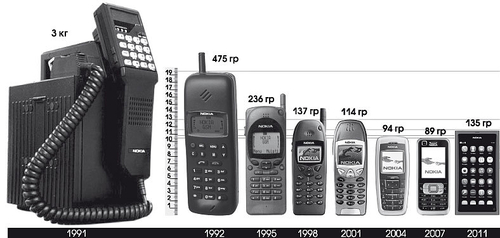 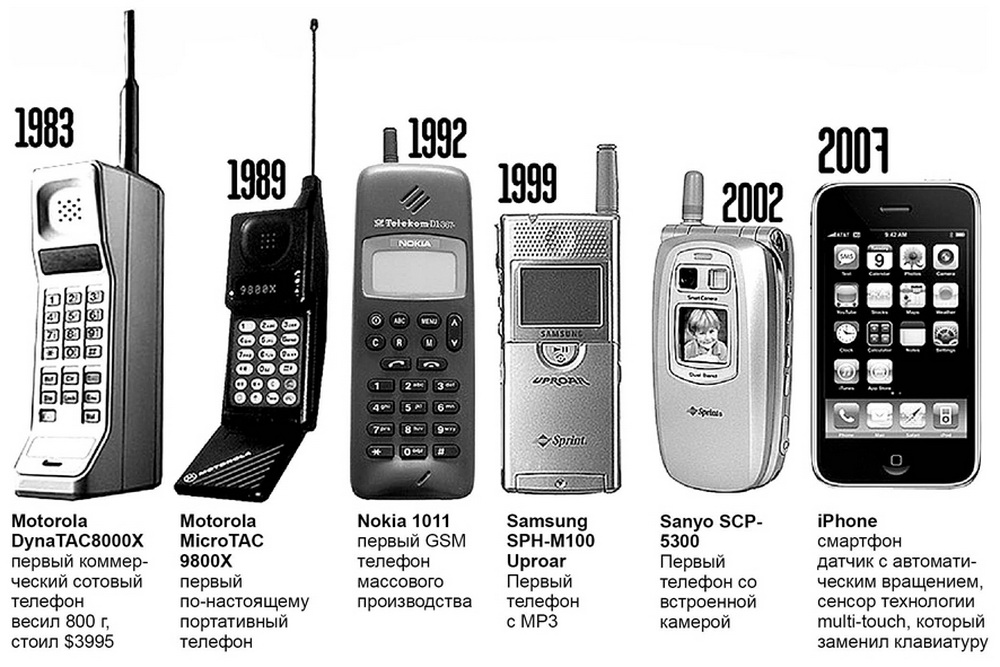 Приложение 2Результаты анкетирования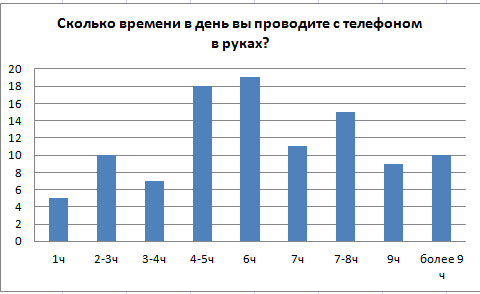 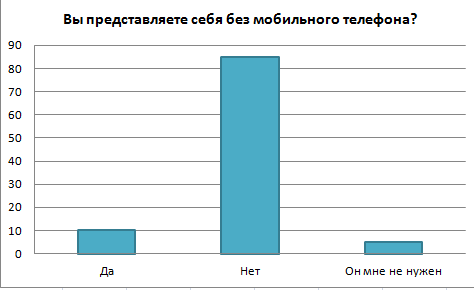 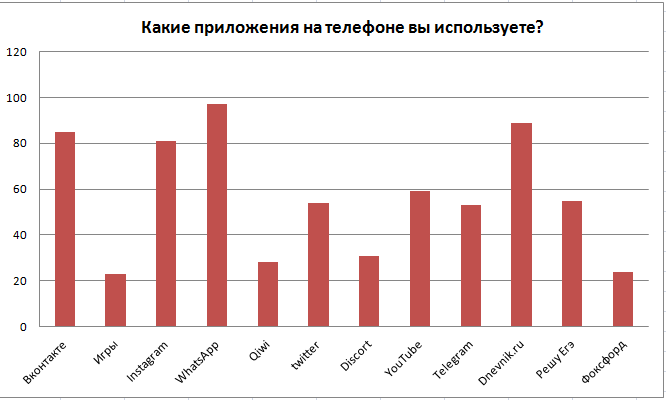 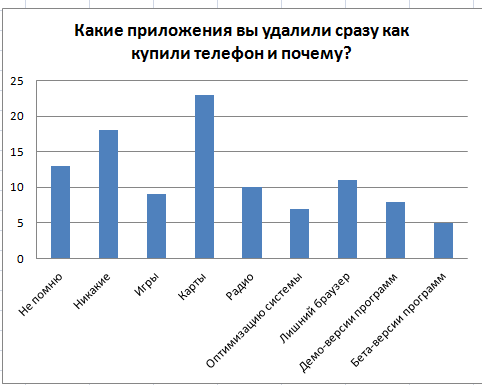 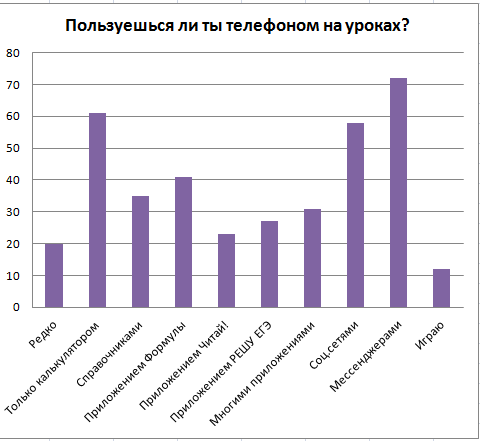 Муниципальное бюджетное общеобразовательное учреждениеСредняя общеобразовательная школа сельского поселения«Поселок Молодежный»Комсомольского муниципального района Хабаровского краяМуниципальное бюджетное общеобразовательное учреждениеСредняя общеобразовательная школа сельского поселения«Поселок Молодежный»Комсомольского муниципального района Хабаровского края                Секция:           Физико-математическое направление (информатика)                Секция:           Физико-математическое направление (информатика)Исследовательская работа Тема «Положительная роль современных мобильных приложений в системе обучения и развития школьников»Исследовательская работа Тема «Положительная роль современных мобильных приложений в системе обучения и развития школьников»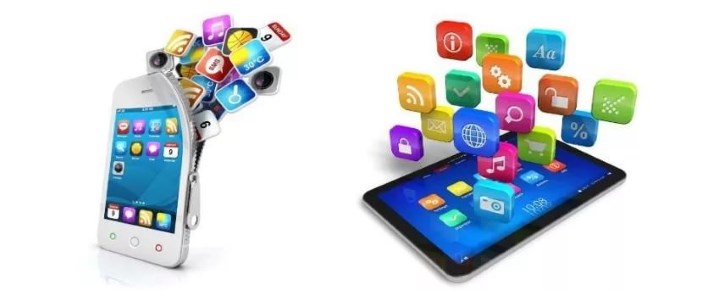 Выполнила:Сорокина Олеся Александровна                                     ученица 8 класса                                                                                                                Руководитель:                                                            Пигасина Елена Петровна                                                 учитель информатикиМБОУ СОШ с.п. «Поселок Молодежный»Выполнила:Сорокина Олеся Александровна                                     ученица 8 класса                                                                                                                Руководитель:                                                            Пигасина Елена Петровна                                                 учитель информатикиМБОУ СОШ с.п. «Поселок Молодежный»2017-2018 уч.гг.2017-2018 уч.гг.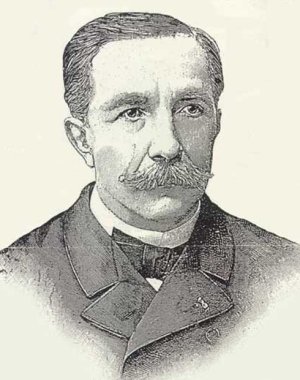 рис.1 Шарль Бурсель  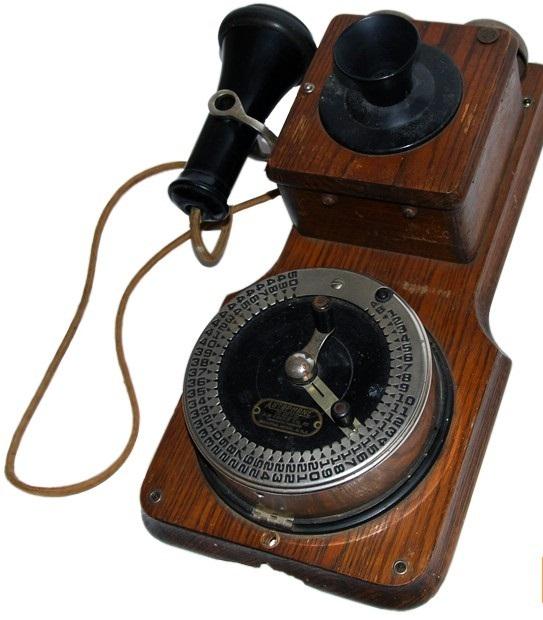 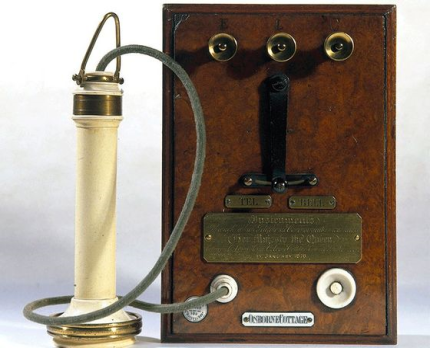 рис.2 Веревочный телефон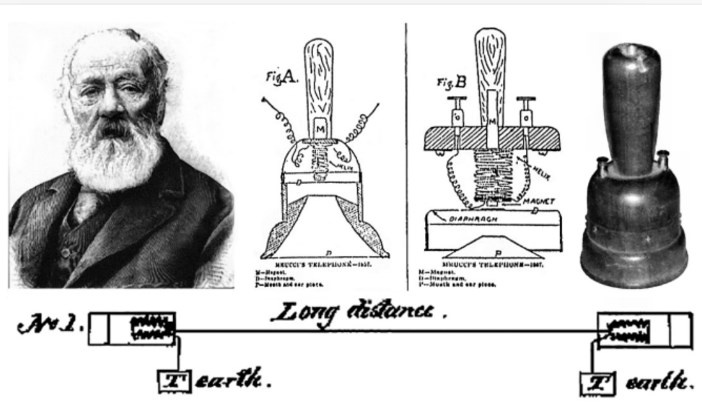 рис.3 учёный Антонио Меуччи и его телектрофон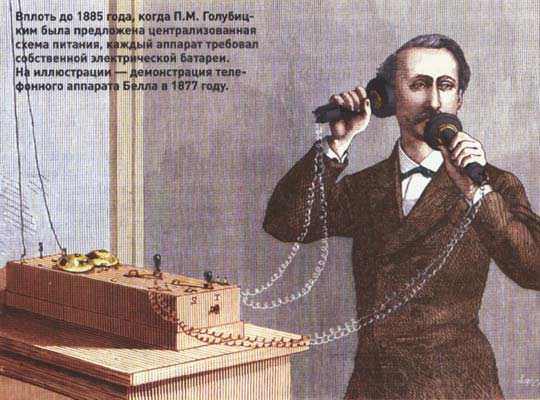 рис.4 Александр Белл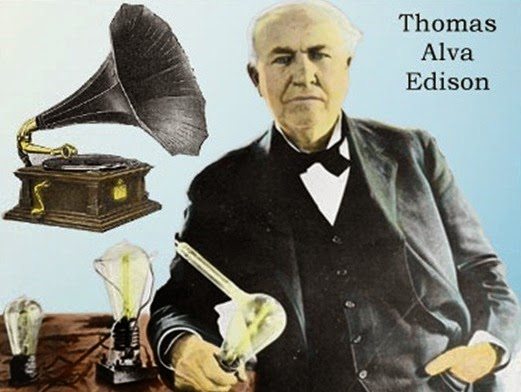 рис.5 Томас Эдисон, создавший микрофон с угольно-черным порошком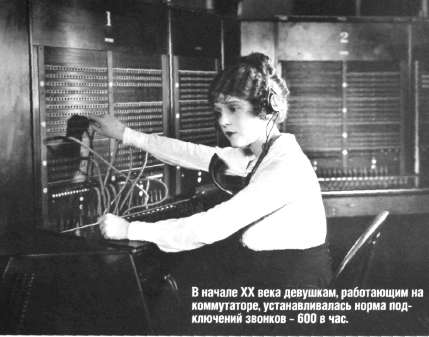 рис.6 На коммутаторе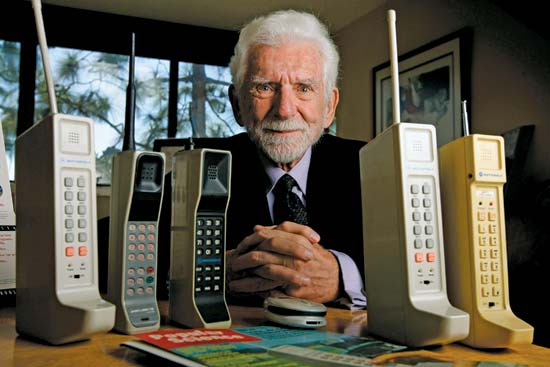 рис.7 создатель первого сотового телефона Мартин Купер